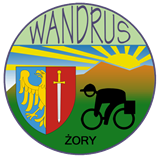 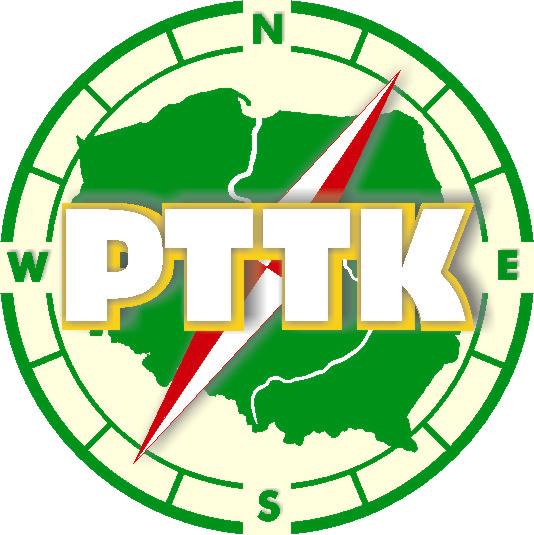          XXXII RAJD „ROWEROWE ZAKOŃCZENIE SEZONU           KTK PTTK WANDRUS ŻORY”  W NIEDZICYData i miejsce :- Rajd odbędzie się w dniach 23-25.09.2022r.- Gościniec H.A.T.A. właściciel p. Helena Szewczyk ul. św. Rozalii 9 34-441 Niedzica (niebieski budynek) kom. 508 214 582Cel :- propagowanie czynnego wypoczynku na rowerze    - poznanie terenu wokół jeziora Czorsztyńskiego- kontynuacja corocznych wyjazdowych zakończeń sezonu kolarskiegoTrasa i ramowy program:                                                   PIĄTEK /23.09.2022 /- zakwaterowanie od godziny 15.00-  godz. 19.00 ciepły posiłek w formie grilla- od godz. 20.00 wspólne biesiadowanie i śpiewy przy muzyce.SOBOTA / 24.09.2022 /-  godz. 8.00 śniadanie-  godz. 9.00 wyjazd na trasę dookoła jeziora czorsztyńskiego – długość trasy przebiegającej głównie ścieżkami rowerowymi wynosi 37 km- godz.  11.30 – 12.00 zwiedzanie z przewodnikiem kościoła pw. św. Michała Archanioła w Dębnie Podhalańskim (obiekt UNESCO, obowiązkowy do KOT, KOP)- około godz. 15.00 przepłynięcie z rowerami statkiem z Czorsztyna do Niedzicy - powrót do bazy- godz. 17.00 obiadokolacja- godz. 19.00 zabawa taneczna i konkursy na saliNIEDZIELA / 25.09.2022 /-  godz. 8.30 śniadanie-  godz. 9.30 wyjazd na trasę do Czerwonego Klasztoru na Słowacji- zwiedzanie klasztoru  dla chętnych (wstęp 3 EUR lub 15 zł) – długość trasy przebiegającej ścieżkami rowerowymi i drogami wynosi 30 km- powrót do bazy- godz. 14.00 obiad- godz. 15.00 wykwaterowanie i zakończenie rajduŚwiadczenia + koszty:- koszt rajdu 260 zł od osoby, zaliczka w kwocie 100 zł/osobę zbierana do 31.07.2022- świadczenia: 2 śniadania, grill, obiadokolacja, zimna płyta, obiad, noclegi- koszty własne: bilet za statek (osoba + rower) 13 zł, zwiedzanie klasztoru 15 zł, zwiedzanie  kościoła 5 zł- zapisy dla członków klubu Wandrus do 31 lipcaZabieramy ze sobą:- dobry humor, chęć do tańca, zabaw i śpiewu- ręczniki- napoje chłodzące i rozweselające w własnym zakresie- mile widziane słodkie wypieki - ubrania dostosowane do warunków i pogody, kaski roweroweZapewniamy:- mile spędzony weekend, udaną zabawę, doborowe towarzystwo, trasy rowerowe z widokami , przerwy na trasach, trochę górek i wrześniową pogodę - odcisk pieczęci rajdowej  Postanowienia końcowe:- uczestnicy rajdu są zobowiązani do stosowania zasad bezpieczeństwa, porządku i przepisów ruchu drogowego- członkowie PTTK są ubezpieczeni grupowo od nieszczęśliwych wypadków w ramachopłaconych składek za 2022 rok- pozostałe osoby ubezpieczają się w własnym zakresie- organizator nie odpowiada za zachowanie i szkody wyrządzone wobec osób trzecich- organizowany rajd nie przynosi dochodu dla organizatora, impreza odbywa się na zasadach non profit-zainteresowani uczestnicy biorą udział w imprezie na własne ryzyko i odpowiedzialność- organizator nie bierze żadnej odpowiedzialności za wypadki i szkody poniesione przez uczestników oraz osoby trzecie                                                                     Organizator KTK PTTK „ Wandrus” Żory                                                                                                      przodownik tras Kasia Niewińska                                                                          komandor Adam Niewiński      	                                                               kom. 501 081 715